Publicado en Madrid el 09/07/2020 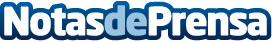 El cef.- suma 33.000 horas y 14.000 clases de formación telepresencial desde marzoLas Escuelas de Negocios del Grupo Educativo CEF.- UDIMA en Madrid, Barcelona, Valencia y Santo Domingo generan cada día hasta 100 clases simultáneas en directoDatos de contacto:María91 009 94 23 Nota de prensa publicada en: https://www.notasdeprensa.es/el-cef-suma-33-000-horas-y-14-000-clases-de Categorias: Educación Madrid Emprendedores E-Commerce http://www.notasdeprensa.es